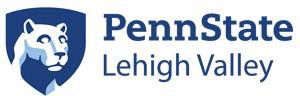 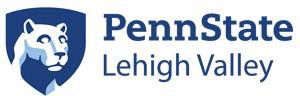 Accepted Student Program 
Friday, April 14, 2023Welcome	3:00—3:05 p.m.Dr. Aníbal Torres, Director of Academic AffairsNext Steps	3:05—3:15 p.m.Tara Koller, Academic AdvisingScott E. Semerod, Coordinator of Student AidBreakout Session 1	3:20—3:45 p.m.Breakout Session 2	3:50—4:15 p.m.Breakout Session 3	4:20—4:45 p.m.Explore the 2+2 Plan — Room 302Hear from our admissions staff about what the 2+2 Plan. Learn about the benefits of the program and how this unique degree pathway allows you to get a fantastic Penn State experience at two Penn State Campuses.Penn State Lehigh Valley Student Panel — Room 311BLearn more about the student experience at Penn State Lehigh Valley during this Q&A session. You will have the opportunity to hear from current students and have your questions answered.Academic Session 1— Room 207Hear from our Science, Engineering, and Information Technology faculty about the academic opportunities at Penn State University.Academic Session 2 — Room 222Hear from our Business, Communications, Liberal Arts faculty, and Division of Undergraduate Studies staff about the academic opportunities at Penn State University.Resource Fair — Centre HallHear more from Academic Advising & Career Strategy, Financial Aid, Tutoring & Disability Services, Student Affairs, Off Campus Housing and Athletics about the services and opportunities available at Penn State University.Optional Campus Tour	4:45 p.m.Centre Hall